Class of 2027Freshman AcademyWelcome to John Bartram High School!!You are now members of the Class of 2027 Freshman Academy!FRESHMAN ACADEMY ALWAYS ON TRACK!!What does it mean to be On Track?Coming to school every dayGoing to every class, every dayPassing all classesSucceeding & flourishing in all classesHaving great teachers to help you do your bestMaking school connectionsGetting to know your teachers and classmatesUtilizing school supports to help you stay on trackClase de 2027Academia de primer año¡¡Bienvenidos a la Escuela Secundaria John Bartram!!¡Ahora son miembros de la Clase de 2027 Freshman Academy!¡ACADEMIA DE ESTUDIANTES DE PRIMER AÑO SIEMPRE EN BUEN CAMINO!¿Qué significa estar En Camino?Venir a la escuela todos los díasIr a todas las clases, todos los díasAprobando todas las clasesTener éxito y prosperar en todas las clasesTener grandes maestros para ayudarte a dar lo mejor de ti.Haciendo conexiones escolaresConociendo a tus profesores y compañeros de clase.Utilizar apoyos escolares para ayudarlo a mantenerse encaminadoClasse de 2027Académie de première annéeBienvenue au lycée John Bartram !!Vous êtes maintenant membres de la promotion 2027 Freshman Academy!ACADÉMIE FRESHMAN TOUJOURS SUR LA VOIE !!Que signifie être sur la bonne voie ?Venir à l'école tous les joursAller à chaque classe, tous les joursRéussir toutes les classesRéussir & s'épanouir dans toutes les classesAvoir de bons professeurs pour vous aider à faire de votre mieuxTisser des liens avec l'écoleApprendre à connaître ses professeurs et ses camarades de classeUtiliser les soutiens scolaires pour vous aider à rester sur la bonne voieImportant Contacts at John Bartram High SchoolPrincipal:  Brian R. Johnson - brjohnson@philasd.org Assistant Principal (9th & 10th Grade):  Jenn Reed - jreed2@philasd.org Assistant Principal (11th & 12th):  Courtney Carrington - ccarrington@philasd.org School Secretary:  Kellie Hudecki - kmchugh@philasd.org  Roster Expert:  Rajitha Maley - rmaley@philasd.org Climate Manager (9th):  Chris Bowman - cbowman@philasd.orgClimate Manager (10th/½  11th):  Vincent Garrett - vgarrett@philasd.orgClimate Manager (½ 11th/12th):  Simone Knight - ssknight@philasd.orgCounselor (9th):  Andrea Caple - acaple@philasd.orgCounselor (10th/½ 11th):  Ricki Speers - rspeers@philasd.org Counselor (½ 11th/12th):  Dan Golden - dgolden@philasd.orgContactos importantes enEscuela secundaria John BartramDirector: Brian R. Johnson - brjohnson@philasd.org Subdirectora (grados 9 y 10): Jenn Reed - jreed2@philasd.org Subdirectora (11 y 12): Courtney Carrington - ccarrington@philasd.org Secretaria de la escuela: Kellie Hudecki - kmchugh@philasd.org Experto en la lista: Rajitha Maley - rmaley@philasd.org Gerente de Clima (9no): Chris Bowman - cbowman@philasd.org Gerente de Clima (10/½ 11): Vincent Garrett - vgarrett@philasd.org Gerente de Clima (½ 11/12): Simone Knight - ssknight@philasd.org Consejero (9no): Andrea Caple - acaple@philasd.org Consejero (10/½ 11): Ricki Speers - rspeers@philasd.org   Consejero (½ 11/12): Dan Golden - dgolden@philasd.org Contacts importants àLycée John BartramPrincipal : Brian R. Johnson - brjohnson@philasd.org Directrice adjointe (9e et 10e années) : Jenn Reed - jreed2@philasd.org Directrice adjointe (11e et 12e) : Courtney Carrington - ccarrington@philasd.org Secrétaire de l'école : Kellie Hudecki - kmchugh@philasd.org Experte de la liste : Rajitha Maley - rmaley@philasd.org Responsable Climat (9e) : Chris Bowman - cbowman@philasd.org Responsable Climat (10e/½ 11e) : Vincent Garrett - vgarrett@philasd.org Responsable Climat (½ 11e/12e) : Simone Knight - ssknight@philasd.org Conseillère (9e) : Andrea Caple - acaple@philasd.org Conseiller (10e/½ 11e) : Ricki Speers - rspeers@philasd.org  Conseiller (½ 11e/12e) : Dan Golden - dgolden@philasd.org John Bartram High SchoolSchool SuppliesBackpackLaptop & Charger (if you have one from previous school)Water Bottle (refillable)Planner BookNotebooks (6)Folders (6)Loose Leaf PaperPens and PencilsHighlightersPencil CaseEscuela secundaria John BartramSuministros escolaresMochilaComputadora portátil y cargador (si tiene uno de la escuela anterior)Botella de agua (recargable)Libro planificadorCuadernos (6)Carpetas (6)Papel sueltoPlumas y lápicesResaltadoresEstucheLycée John BartramFournitures scolairesSac à dosOrdinateur portable et chargeur (si vous en avez un de l'école précédente)Bouteille d'eau (rechargeable)Livre de planificationCahiers (6)Chemises (6)Feuilles de papierStylos et crayonsSurligneursTrousse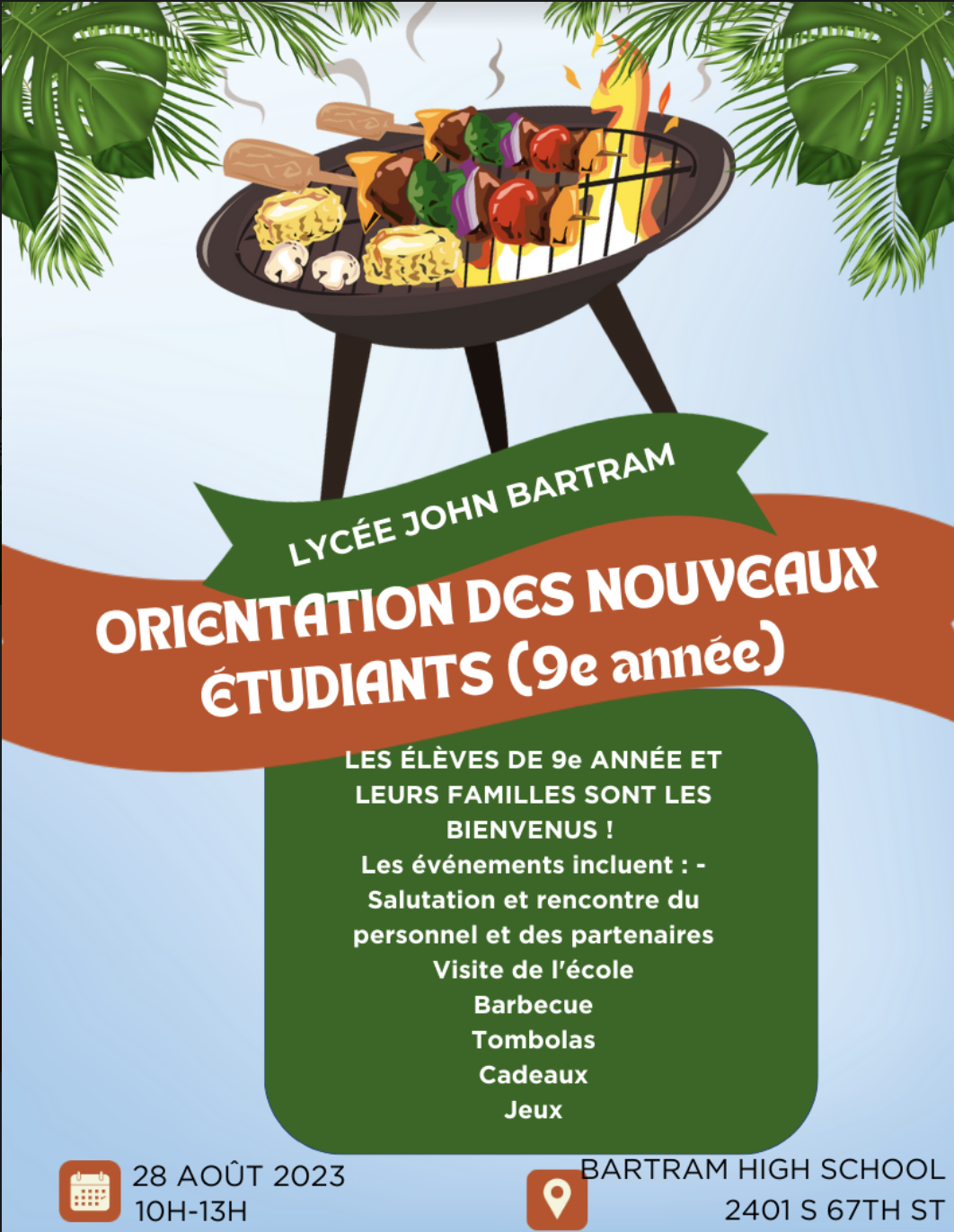 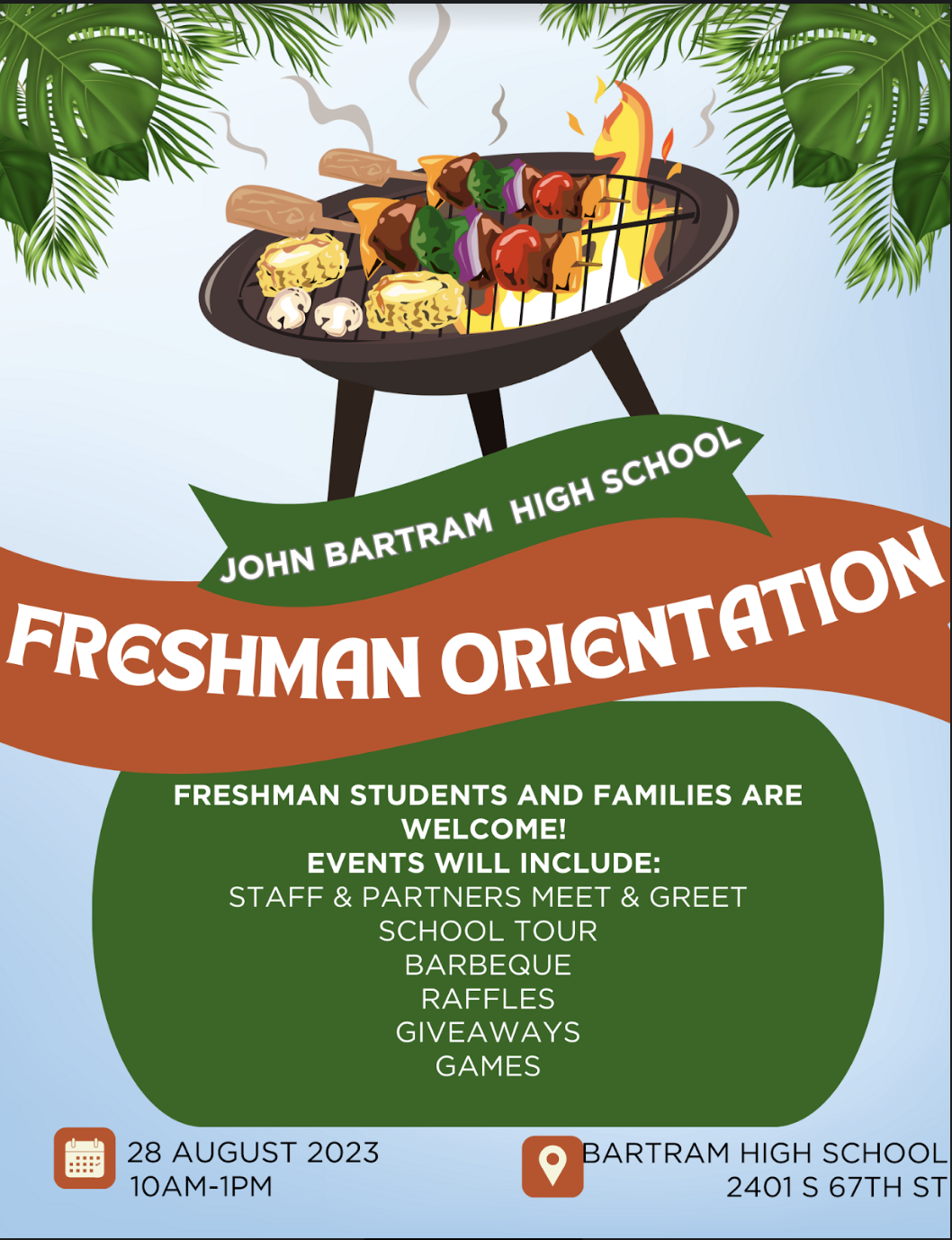 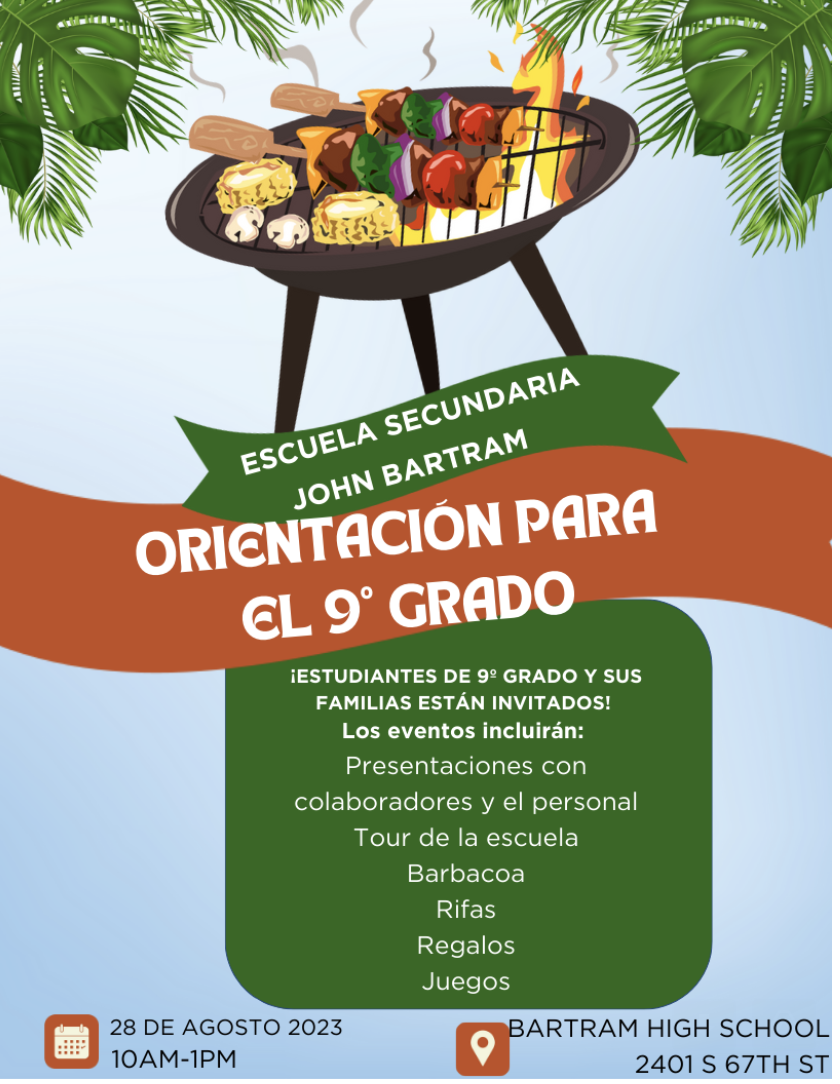 